All Councillors are summoned to the Parish Council (Trust) Meeting  immediately following the Parish Council Meeting on 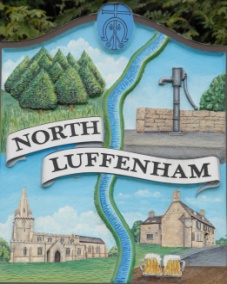 Wednesday, 21st of January 2024 – NL Community Centre.Agenda09/24 Acceptance of apologies for absence 10/24 Declarations of Interest 11/24 To approve and sign Minutes:  Parish Council (Trust) meeting 24th of January 2024 [Document]12/24 CorrespondenceLease agreement – For Bowls club and Cricket clubOval Trees – Lime trees causing damage (2 properties)13/24 Finance Report To receive, consider and approve the Finance Report: [Document]To approve the following payments:Ionos - £6.00WaterPlus – £46.6414/24 Field Gardens Report - Cllr Cade Allotments Woodland Walk15/24 Oval Report - Cllr Cade  Playground Equipment Repairs16/24 Date of next meeting: 20th March 2024immediately following the NLPC meeting Jadene Bale, Parish Clerk